Liverpool Elks Lodge #2348 recognizes a student of the month from Liverpool High School and Baldwinsville High school each month during the school year.  They are chosen by their guidance counselors.  The students are chosen both by their academic success but also their community service.  
From left:  Robert Sinesi from Liverpool High School, Laurence Gillette, ER and Anna Cutie from Baker High School in Baldwinsville.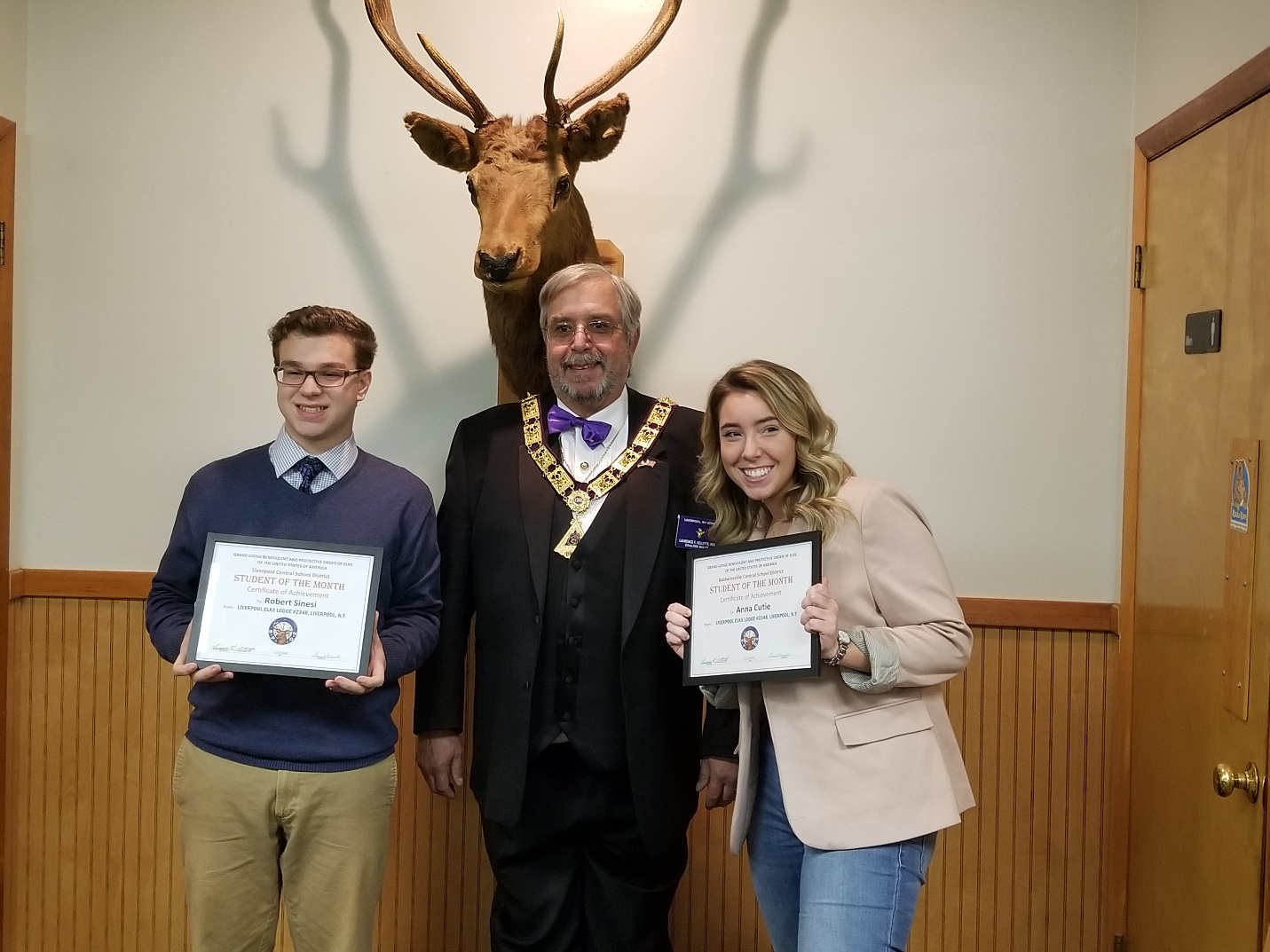 